О внесении изменений в постановление администрации г. Канска от 30.09.2013 № 1323В соответствии с Трудовым кодексом Российской Федерации, Решением Канского городского Совета депутатов от 25.09.2013 № 52-276 «О Положении об оплате труда работников муниципальных учреждений физической культуры и спорта», руководствуясь статьями 30, 35 Устава города Канска, ПОСТАНОВЛЯЮ:Внести в постановление администрации г. Канска от 30.09.2013 № 1323 «Об утверждении Примерного Положения об оплате труда работников муниципальных учреждений физической культуры и спорта» (далее – Постановление) следующие изменения:Приложение № 1 «Минимальные размеры окладов (должностных окладов), ставок заработной платы» изложить в новой редакции согласно приложению к настоящему постановлению.	2.	Ведущему специалисту Отдела культуры администрации г. Канска (Н.А. Нестеровой) опубликовать настоящее постановление в официальном печатном издании и разместить на официальном сайте муниципального образования город Канск в сети Интернет.	3.	Контроль за исполнением настоящего постановления возложить на заместителя главы города по экономике и финансам Е.Н. Лифанскую, заместителя главы города по социальной политики Ю.А. Ломову.	4.	Постановление вступает в силу с 01.06.2020 года.Глава города Канска                                                                         А.М. БересневПриложение к постановлению администрации г. Канскаот 27.04.2020 № 369Приложение № 1к Примерному положениюоб оплате труда работниковмуниципальных учрежденийфизической культуры и спортаМинимальные размеры окладов (должностных окладов), ставок заработной платы1. Минимальные размеры окладов (должностных окладов), ставок заработной платы по должностям работников физической культуры и спорта, утвержденным Приказом Министерства здравоохранения и социального развития Российской Федерации от 27.02.2012 N 165н "Об утверждении профессиональных квалификационных групп работников физической культуры и спорта", устанавливаются в следующих размерах:1.1. Профессиональная квалификационная группа (далее - ПКГ) должностей работников физической культуры и спорта второго уровня:2. Минимальные размеры окладов (должностных окладов), ставок заработной платы по должностям общеотраслевых профессий рабочих, утвержденным Приказом Министерства здравоохранения и социального развития Российской Федерации от 29.05.2008 N 248н "Об утверждении профессиональных квалификационных групп общеотраслевых профессий рабочих", устанавливаются в следующих размерах:2.1. ПКГ "Общеотраслевые профессии рабочих" первого уровня:2.2. ПКГ "Общеотраслевые профессии рабочих" второго уровня:3. Минимальные размеры окладов (должностных окладов), ставок заработной платы работников, занимающих общеотраслевые должности руководителей, специалистов и служащих, утвержденные Приказом Министерства здравоохранения и социального развития Российской Федерации от 29.05.2008 N 247н "Об утверждении профессиональных квалификационных групп общеотраслевых должностей руководителей специалистов и служащих", устанавливаются в следующих размерах:3.1. ПКГ "Общеотраслевые должности служащих первого уровня":3.2. ПКГ "Общеотраслевые должности служащих второго уровня":3.3. ПКГ "Общеотраслевые должности служащих четвертого уровня":4. Минимальные размеры окладов (должностных окладов), ставок заработной платы по должностям работников культуры, искусства и кинематографии, утвержденным Приказом Министерства здравоохранения и социального развития Российской Федерации от 31.08.2007 N 570 "Об утверждении профессиональных квалификационных групп должностей работников культуры, искусства и кинематографии", устанавливаются в следующих размерах:ПКГ "Должности работников культуры, искусства и кинематографии среднего звена":5. Минимальные размеры окладов (должностных окладов), ставок заработной платы по должностям, не вошедшим в профессиональные квалификационные группы, устанавливаются в следующих размерах: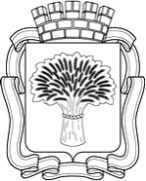 Российская ФедерацияАдминистрация города Канска
Красноярского краяПОСТАНОВЛЕНИЕРоссийская ФедерацияАдминистрация города Канска
Красноярского краяПОСТАНОВЛЕНИЕРоссийская ФедерацияАдминистрация города Канска
Красноярского краяПОСТАНОВЛЕНИЕРоссийская ФедерацияАдминистрация города Канска
Красноярского краяПОСТАНОВЛЕНИЕ27.04.2020 г.№369Квалификационные уровниДолжностьРазмер оклада (должностного оклада), ставки заработной платы, руб.1 квалификационный уровеньспортсмен-инструктор11 3401 квалификационный уровеньинструктор по спорту, техник по эксплуатации и ремонту спортивной техники7 5592 квалификационный уровеньинструктор-методист физкультурно-спортивной организации, тренер6 6702 квалификационный уровеньхореограф9 0403 квалификационный уровеньстарший инструктор-методист физкультурно-спортивной организации7 196Квалификационные уровниДолжностьРазмер оклада (должностного оклада), ставки заработной платы, руб.1 квалификационный уровеньуборщик территорий, уборщик служебных помещений, сторож, вахтер, рабочий по обслуживанию в бане, ремонтировщик плоскостных спортивных сооружений2 928Квалификационные уровниДолжностьРазмер оклада (должностного оклада), ставки заработной платы, руб.1 квалификационный уровеньводитель автомобиля, слесарь-сантехник, штукатур, рабочий по комплексному обслуживанию и ремонту здания, электромонтер по ремонту и обслуживанию электрооборудования3 4094 квалификационный уровеньводитель автомобиля5 502Квалификационные уровниДолжностьРазмер оклада (должностного оклада), ставки заработной платы, руб.1 квалификационный уровеньделопроизводитель, кассир3 409Квалификационные уровниДолжностьРазмер оклада (должностного оклада), ставки заработной платы, руб.1 квалификационный уровеньадминистратор, техник3 7842 квалификационный уровеньзаведующий хозяйством4 157Квалификационные уровниДолжностьРазмер оклада (должностного оклада), ставки заработной платы, руб.3 квалификационный уровеньзаведующий структурным подразделением8 203ДолжностьРазмер оклада (должностного оклада), ставки заработной платы, руб.аккомпаниатор7 212ДолжностьРазмер оклада (должностного оклада), ставки заработной платы, руб.инструктор по спортивным сооружениям6 027начальник отдела7 563старший тренер7 196